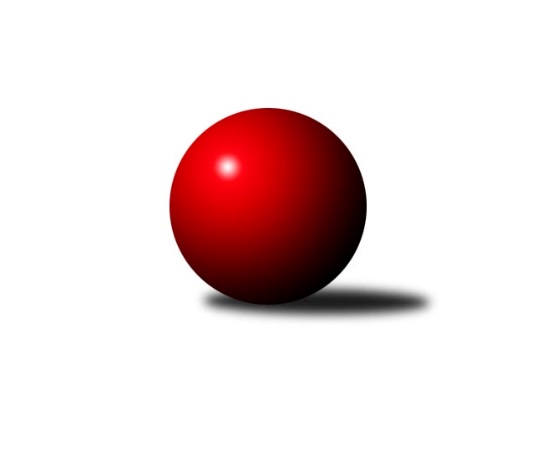 Č.7Ročník 2016/2017	8.6.2024 Krajský přebor MS 2016/2017Statistika 7. kolaTabulka družstev:		družstvo	záp	výh	rem	proh	skore	sety	průměr	body	plné	dorážka	chyby	1.	Kuželky Horní Benešov	7	5	0	2	36.5 : 19.5 	(51.0 : 33.0)	2398	10	1669	729	47.4	2.	KK Hranice ˝A˝	7	5	0	2	36.0 : 20.0 	(46.5 : 37.5)	2485	10	1736	749	37.6	3.	TJ Sokol Bohumín ˝B˝	7	5	0	2	34.0 : 22.0 	(48.0 : 36.0)	2464	10	1703	760	33.7	4.	KK Minerva Opava ˝B˝	7	4	0	3	33.0 : 23.0 	(45.0 : 39.0)	2422	8	1695	727	36.4	5.	TJ VOKD Poruba ˝A˝	7	4	0	3	30.0 : 26.0 	(48.0 : 36.0)	2416	8	1685	731	43	6.	TJ Unie Hlubina˝B˝	7	4	0	3	30.0 : 26.0 	(43.0 : 41.0)	2422	8	1703	719	38.7	7.	TJ Spartak Bílovec ˝A˝	7	4	0	3	28.5 : 27.5 	(43.0 : 41.0)	2492	8	1711	781	36.1	8.	TJ Sokol Bohumín˝C˝	7	4	0	3	27.0 : 29.0 	(40.0 : 44.0)	2433	8	1720	712	43.4	9.	TJ Nový Jičín ˝A˝	7	3	0	4	27.5 : 28.5 	(40.5 : 43.5)	2371	6	1664	706	45	10.	TJ Sokol Sedlnice ˝B˝	7	2	0	5	22.5 : 33.5 	(37.5 : 46.5)	2445	4	1696	749	36.3	11.	TJ Opava ˝C˝	7	2	0	5	21.0 : 35.0 	(39.0 : 45.0)	2471	4	1717	754	41.9	12.	TJ VOKD Poruba ˝B˝	7	0	0	7	10.0 : 46.0 	(22.5 : 61.5)	2358	0	1684	674	63.9Tabulka doma:		družstvo	záp	výh	rem	proh	skore	sety	průměr	body	maximum	minimum	1.	Kuželky Horní Benešov	5	5	0	0	32.5 : 7.5 	(39.5 : 20.5)	2530	10	2624	2443	2.	KK Minerva Opava ˝B˝	4	4	0	0	28.0 : 4.0 	(35.0 : 13.0)	2655	8	2691	2608	3.	TJ Unie Hlubina˝B˝	5	4	0	1	26.0 : 14.0 	(36.0 : 24.0)	2509	8	2553	2480	4.	TJ VOKD Poruba ˝A˝	5	4	0	1	26.0 : 14.0 	(35.5 : 24.5)	2449	8	2515	2392	5.	TJ Sokol Bohumín˝C˝	5	4	0	1	25.0 : 15.0 	(31.0 : 29.0)	2459	8	2515	2390	6.	TJ Nový Jičín ˝A˝	4	3	0	1	22.5 : 9.5 	(30.5 : 17.5)	2449	6	2503	2374	7.	TJ Sokol Bohumín ˝B˝	2	2	0	0	13.5 : 2.5 	(17.5 : 6.5)	2485	4	2506	2464	8.	TJ Spartak Bílovec ˝A˝	2	2	0	0	13.0 : 3.0 	(17.5 : 6.5)	2625	4	2637	2612	9.	KK Hranice ˝A˝	3	2	0	1	16.0 : 8.0 	(19.0 : 17.0)	2463	4	2501	2428	10.	TJ Opava ˝C˝	2	1	0	1	8.0 : 8.0 	(12.0 : 12.0)	2570	2	2570	2570	11.	TJ Sokol Sedlnice ˝B˝	3	1	0	2	10.0 : 14.0 	(16.0 : 20.0)	2424	2	2463	2390	12.	TJ VOKD Poruba ˝B˝	2	0	0	2	6.0 : 10.0 	(8.0 : 16.0)	2331	0	2349	2312Tabulka venku:		družstvo	záp	výh	rem	proh	skore	sety	průměr	body	maximum	minimum	1.	KK Hranice ˝A˝	4	3	0	1	20.0 : 12.0 	(27.5 : 20.5)	2491	6	2577	2395	2.	TJ Sokol Bohumín ˝B˝	5	3	0	2	20.5 : 19.5 	(30.5 : 29.5)	2459	6	2504	2397	3.	TJ Spartak Bílovec ˝A˝	5	2	0	3	15.5 : 24.5 	(25.5 : 34.5)	2466	4	2524	2388	4.	TJ Sokol Sedlnice ˝B˝	4	1	0	3	12.5 : 19.5 	(21.5 : 26.5)	2450	2	2576	2318	5.	TJ Opava ˝C˝	5	1	0	4	13.0 : 27.0 	(27.0 : 33.0)	2451	2	2544	2312	6.	TJ VOKD Poruba ˝A˝	2	0	0	2	4.0 : 12.0 	(12.5 : 11.5)	2400	0	2451	2349	7.	Kuželky Horní Benešov	2	0	0	2	4.0 : 12.0 	(11.5 : 12.5)	2332	0	2353	2310	8.	TJ Unie Hlubina˝B˝	2	0	0	2	4.0 : 12.0 	(7.0 : 17.0)	2379	0	2432	2325	9.	TJ Sokol Bohumín˝C˝	2	0	0	2	2.0 : 14.0 	(9.0 : 15.0)	2420	0	2496	2343	10.	TJ Nový Jičín ˝A˝	3	0	0	3	5.0 : 19.0 	(10.0 : 26.0)	2344	0	2359	2325	11.	KK Minerva Opava ˝B˝	3	0	0	3	5.0 : 19.0 	(10.0 : 26.0)	2344	0	2446	2213	12.	TJ VOKD Poruba ˝B˝	5	0	0	5	4.0 : 36.0 	(14.5 : 45.5)	2363	0	2431	2308Tabulka podzimní části:		družstvo	záp	výh	rem	proh	skore	sety	průměr	body	doma	venku	1.	Kuželky Horní Benešov	7	5	0	2	36.5 : 19.5 	(51.0 : 33.0)	2398	10 	5 	0 	0 	0 	0 	2	2.	KK Hranice ˝A˝	7	5	0	2	36.0 : 20.0 	(46.5 : 37.5)	2485	10 	2 	0 	1 	3 	0 	1	3.	TJ Sokol Bohumín ˝B˝	7	5	0	2	34.0 : 22.0 	(48.0 : 36.0)	2464	10 	2 	0 	0 	3 	0 	2	4.	KK Minerva Opava ˝B˝	7	4	0	3	33.0 : 23.0 	(45.0 : 39.0)	2422	8 	4 	0 	0 	0 	0 	3	5.	TJ VOKD Poruba ˝A˝	7	4	0	3	30.0 : 26.0 	(48.0 : 36.0)	2416	8 	4 	0 	1 	0 	0 	2	6.	TJ Unie Hlubina˝B˝	7	4	0	3	30.0 : 26.0 	(43.0 : 41.0)	2422	8 	4 	0 	1 	0 	0 	2	7.	TJ Spartak Bílovec ˝A˝	7	4	0	3	28.5 : 27.5 	(43.0 : 41.0)	2492	8 	2 	0 	0 	2 	0 	3	8.	TJ Sokol Bohumín˝C˝	7	4	0	3	27.0 : 29.0 	(40.0 : 44.0)	2433	8 	4 	0 	1 	0 	0 	2	9.	TJ Nový Jičín ˝A˝	7	3	0	4	27.5 : 28.5 	(40.5 : 43.5)	2371	6 	3 	0 	1 	0 	0 	3	10.	TJ Sokol Sedlnice ˝B˝	7	2	0	5	22.5 : 33.5 	(37.5 : 46.5)	2445	4 	1 	0 	2 	1 	0 	3	11.	TJ Opava ˝C˝	7	2	0	5	21.0 : 35.0 	(39.0 : 45.0)	2471	4 	1 	0 	1 	1 	0 	4	12.	TJ VOKD Poruba ˝B˝	7	0	0	7	10.0 : 46.0 	(22.5 : 61.5)	2358	0 	0 	0 	2 	0 	0 	5Tabulka jarní části:		družstvo	záp	výh	rem	proh	skore	sety	průměr	body	doma	venku	1.	TJ Sokol Bohumín ˝B˝	0	0	0	0	0.0 : 0.0 	(0.0 : 0.0)	0	0 	0 	0 	0 	0 	0 	0 	2.	TJ Spartak Bílovec ˝A˝	0	0	0	0	0.0 : 0.0 	(0.0 : 0.0)	0	0 	0 	0 	0 	0 	0 	0 	3.	TJ Unie Hlubina˝B˝	0	0	0	0	0.0 : 0.0 	(0.0 : 0.0)	0	0 	0 	0 	0 	0 	0 	0 	4.	TJ Sokol Bohumín˝C˝	0	0	0	0	0.0 : 0.0 	(0.0 : 0.0)	0	0 	0 	0 	0 	0 	0 	0 	5.	Kuželky Horní Benešov	0	0	0	0	0.0 : 0.0 	(0.0 : 0.0)	0	0 	0 	0 	0 	0 	0 	0 	6.	KK Minerva Opava ˝B˝	0	0	0	0	0.0 : 0.0 	(0.0 : 0.0)	0	0 	0 	0 	0 	0 	0 	0 	7.	KK Hranice ˝A˝	0	0	0	0	0.0 : 0.0 	(0.0 : 0.0)	0	0 	0 	0 	0 	0 	0 	0 	8.	TJ Opava ˝C˝	0	0	0	0	0.0 : 0.0 	(0.0 : 0.0)	0	0 	0 	0 	0 	0 	0 	0 	9.	TJ Nový Jičín ˝A˝	0	0	0	0	0.0 : 0.0 	(0.0 : 0.0)	0	0 	0 	0 	0 	0 	0 	0 	10.	TJ Sokol Sedlnice ˝B˝	0	0	0	0	0.0 : 0.0 	(0.0 : 0.0)	0	0 	0 	0 	0 	0 	0 	0 	11.	TJ VOKD Poruba ˝B˝	0	0	0	0	0.0 : 0.0 	(0.0 : 0.0)	0	0 	0 	0 	0 	0 	0 	0 	12.	TJ VOKD Poruba ˝A˝	0	0	0	0	0.0 : 0.0 	(0.0 : 0.0)	0	0 	0 	0 	0 	0 	0 	0 Zisk bodů pro družstvo:		jméno hráče	družstvo	body	zápasy	v %	dílčí body	sety	v %	1.	Anna Ledvinová 	KK Hranice ˝A˝ 	7	/	7	(100%)	10	/	14	(71%)	2.	Martin Weiss 	Kuželky Horní Benešov 	6	/	6	(100%)	10	/	12	(83%)	3.	Petr Pavelka st 	KK Hranice ˝A˝ 	6	/	7	(86%)	10	/	14	(71%)	4.	Jan Strnadel 	KK Minerva Opava ˝B˝ 	6	/	7	(86%)	10	/	14	(71%)	5.	Jan Pospěch 	TJ Nový Jičín ˝A˝ 	6	/	7	(86%)	9	/	14	(64%)	6.	František Opravil 	KK Hranice ˝A˝ 	6	/	7	(86%)	9	/	14	(64%)	7.	Jaromír Martiník 	Kuželky Horní Benešov 	5.5	/	7	(79%)	12	/	14	(86%)	8.	Roman Honl 	TJ Sokol Bohumín ˝B˝ 	5	/	6	(83%)	9	/	12	(75%)	9.	Pavel Marek 	TJ Unie Hlubina˝B˝ 	5	/	6	(83%)	8	/	12	(67%)	10.	Jiří Kratoš 	TJ VOKD Poruba ˝A˝ 	5	/	7	(71%)	9.5	/	14	(68%)	11.	Lada Péli 	TJ Sokol Bohumín ˝B˝ 	5	/	7	(71%)	9.5	/	14	(68%)	12.	Karel Šnajdárek 	TJ Spartak Bílovec ˝A˝ 	5	/	7	(71%)	9	/	14	(64%)	13.	Barbora Janyšková 	TJ Sokol Sedlnice ˝B˝ 	5	/	7	(71%)	8.5	/	14	(61%)	14.	Jan Král 	KK Minerva Opava ˝B˝ 	4	/	4	(100%)	6	/	8	(75%)	15.	Pavel Hrabec 	TJ VOKD Poruba ˝A˝ 	4	/	5	(80%)	8	/	10	(80%)	16.	Břetislav Mrkvica 	TJ Opava ˝C˝ 	4	/	5	(80%)	7.5	/	10	(75%)	17.	Martina Honlová 	TJ Sokol Bohumín ˝B˝ 	4	/	5	(80%)	7.5	/	10	(75%)	18.	Jana Martínková 	KK Minerva Opava ˝B˝ 	4	/	5	(80%)	7	/	10	(70%)	19.	Richard Šimek 	TJ VOKD Poruba ˝A˝ 	4	/	5	(80%)	6	/	10	(60%)	20.	Ladislav Petr 	TJ Sokol Sedlnice ˝B˝ 	4	/	6	(67%)	9	/	12	(75%)	21.	Josef Kyjovský 	TJ Unie Hlubina˝B˝ 	4	/	6	(67%)	7	/	12	(58%)	22.	Miroslav Procházka 	Kuželky Horní Benešov 	4	/	6	(67%)	7	/	12	(58%)	23.	Renáta Janyšková 	TJ Sokol Sedlnice ˝B˝ 	4	/	6	(67%)	6.5	/	12	(54%)	24.	David Binar 	TJ Spartak Bílovec ˝A˝ 	4	/	6	(67%)	6	/	12	(50%)	25.	Martin Koraba 	Kuželky Horní Benešov 	4	/	7	(57%)	10	/	14	(71%)	26.	Tomáš Binar 	TJ Spartak Bílovec ˝A˝ 	4	/	7	(57%)	8.5	/	14	(61%)	27.	Libor Jurečka 	TJ Nový Jičín ˝A˝ 	3.5	/	7	(50%)	7	/	14	(50%)	28.	Vlastimil Kotrla 	Kuželky Horní Benešov 	3	/	3	(100%)	4	/	6	(67%)	29.	Jaroslav Hrabuška 	TJ VOKD Poruba ˝B˝ 	3	/	4	(75%)	4	/	8	(50%)	30.	Alfréd Hermann 	TJ Sokol Bohumín˝C˝ 	3	/	5	(60%)	7	/	10	(70%)	31.	Jan Žídek 	TJ VOKD Poruba ˝A˝ 	3	/	5	(60%)	6.5	/	10	(65%)	32.	Václav Rábl 	TJ Unie Hlubina˝B˝ 	3	/	5	(60%)	6	/	10	(60%)	33.	Renáta Smijová 	KK Minerva Opava ˝B˝ 	3	/	5	(60%)	5	/	10	(50%)	34.	Stanislav Sliwka 	TJ Sokol Bohumín˝C˝ 	3	/	5	(60%)	4	/	10	(40%)	35.	Rudolf Tvrdoň 	TJ Opava ˝C˝ 	3	/	6	(50%)	7	/	12	(58%)	36.	Tomáš Valíček 	TJ Opava ˝C˝ 	3	/	6	(50%)	7	/	12	(58%)	37.	Jaroslav Ledvina 	KK Hranice ˝A˝ 	3	/	6	(50%)	6.5	/	12	(54%)	38.	Roman Grüner 	TJ Unie Hlubina˝B˝ 	3	/	6	(50%)	5	/	12	(42%)	39.	Pavel Plaček 	TJ Sokol Bohumín˝C˝ 	3	/	6	(50%)	5	/	12	(42%)	40.	Jiří Madecký 	TJ Nový Jičín ˝A˝ 	3	/	6	(50%)	5	/	12	(42%)	41.	Josef Hájek 	TJ Unie Hlubina˝B˝ 	3	/	7	(43%)	7.5	/	14	(54%)	42.	Jiří Terrich 	KK Hranice ˝A˝ 	3	/	7	(43%)	7	/	14	(50%)	43.	Karel Škrobánek 	TJ Opava ˝C˝ 	3	/	7	(43%)	7	/	14	(50%)	44.	Tomáš Král 	KK Minerva Opava ˝B˝ 	3	/	7	(43%)	7	/	14	(50%)	45.	Jaromír Piska 	TJ Sokol Bohumín ˝B˝ 	3	/	7	(43%)	6.5	/	14	(46%)	46.	Jaroslav Klus 	TJ Sokol Bohumín˝C˝ 	3	/	7	(43%)	6.5	/	14	(46%)	47.	Václav Kladiva 	TJ Sokol Bohumín˝C˝ 	3	/	7	(43%)	6.5	/	14	(46%)	48.	Radek Chovanec 	TJ Nový Jičín ˝A˝ 	3	/	7	(43%)	5.5	/	14	(39%)	49.	Lukáš Trojek 	TJ VOKD Poruba ˝B˝ 	3	/	7	(43%)	5	/	14	(36%)	50.	Filip Sýkora 	TJ Spartak Bílovec ˝A˝ 	2.5	/	3	(83%)	4	/	6	(67%)	51.	Dalibor Hamrozy 	TJ Sokol Bohumín ˝B˝ 	2.5	/	4	(63%)	5	/	8	(63%)	52.	Michaela Tobolová 	TJ Sokol Sedlnice ˝B˝ 	2.5	/	7	(36%)	4.5	/	14	(32%)	53.	Ivana Volná 	TJ Nový Jičín ˝A˝ 	2	/	3	(67%)	4	/	6	(67%)	54.	Milan Zezulka 	TJ Spartak Bílovec ˝A˝ 	2	/	3	(67%)	4	/	6	(67%)	55.	Dana Lamichová 	TJ Opava ˝C˝ 	2	/	4	(50%)	4	/	8	(50%)	56.	Barbora Víchová 	TJ Opava ˝C˝ 	2	/	4	(50%)	2	/	8	(25%)	57.	Vladimír Štacha 	TJ Spartak Bílovec ˝A˝ 	2	/	5	(40%)	5.5	/	10	(55%)	58.	Zdeněk Štohanzl 	KK Minerva Opava ˝B˝ 	2	/	5	(40%)	5	/	10	(50%)	59.	Radek Škarka 	TJ Nový Jičín ˝A˝ 	2	/	5	(40%)	5	/	10	(50%)	60.	Jaroslav Lakomý 	Kuželky Horní Benešov 	2	/	5	(40%)	3	/	10	(30%)	61.	Petr Frank 	KK Minerva Opava ˝B˝ 	2	/	5	(40%)	2	/	10	(20%)	62.	Jan Míka 	TJ VOKD Poruba ˝A˝ 	2	/	6	(33%)	6.5	/	12	(54%)	63.	Lucie Bogdanowiczová 	TJ Sokol Bohumín˝C˝ 	2	/	6	(33%)	6	/	12	(50%)	64.	Michal Bezruč 	TJ VOKD Poruba ˝A˝ 	2	/	7	(29%)	6	/	14	(43%)	65.	Klára Tobolová 	TJ Sokol Sedlnice ˝B˝ 	2	/	7	(29%)	5	/	14	(36%)	66.	René Světlík 	TJ Sokol Bohumín ˝B˝ 	1.5	/	5	(30%)	5	/	10	(50%)	67.	Petr Oravec 	TJ VOKD Poruba ˝A˝ 	1	/	1	(100%)	2	/	2	(100%)	68.	Miroslava Ševčíková 	TJ Sokol Bohumín˝C˝ 	1	/	1	(100%)	2	/	2	(100%)	69.	Kamila Skopalová 	TJ VOKD Poruba ˝B˝ 	1	/	1	(100%)	2	/	2	(100%)	70.	Rudolf Riezner 	TJ Unie Hlubina˝B˝ 	1	/	1	(100%)	1	/	2	(50%)	71.	Petr Chodura 	TJ Unie Hlubina˝B˝ 	1	/	2	(50%)	3	/	4	(75%)	72.	Jana Martiníková 	Kuželky Horní Benešov 	1	/	2	(50%)	3	/	4	(75%)	73.	Radim Konečný 	TJ Unie Hlubina˝B˝ 	1	/	2	(50%)	3	/	4	(75%)	74.	Lukáš Modlitba 	TJ Sokol Bohumín ˝B˝ 	1	/	2	(50%)	2	/	4	(50%)	75.	Jana Hrňová 	TJ Nový Jičín ˝A˝ 	1	/	2	(50%)	2	/	4	(50%)	76.	Štefan Dendis 	TJ Sokol Bohumín ˝B˝ 	1	/	2	(50%)	2	/	4	(50%)	77.	Zdeněk Mžik 	TJ VOKD Poruba ˝B˝ 	1	/	3	(33%)	3.5	/	6	(58%)	78.	David Schiedek 	Kuželky Horní Benešov 	1	/	3	(33%)	1.5	/	6	(25%)	79.	Karel Vágner 	KK Minerva Opava ˝B˝ 	1	/	4	(25%)	3	/	8	(38%)	80.	Jan Stuš 	TJ Sokol Bohumín˝C˝ 	1	/	4	(25%)	3	/	8	(38%)	81.	Libor Krajčí 	TJ Sokol Bohumín ˝B˝ 	1	/	4	(25%)	1.5	/	8	(19%)	82.	Zdeňka Terrichová 	KK Hranice ˝A˝ 	1	/	4	(25%)	1	/	8	(13%)	83.	Vojtěch Turlej 	TJ VOKD Poruba ˝B˝ 	1	/	4	(25%)	1	/	8	(13%)	84.	Marek Číž 	TJ VOKD Poruba ˝B˝ 	1	/	5	(20%)	4	/	10	(40%)	85.	Martin Skopal 	TJ VOKD Poruba ˝A˝ 	1	/	5	(20%)	3.5	/	10	(35%)	86.	Ján Pelikán 	TJ Nový Jičín ˝A˝ 	1	/	5	(20%)	3	/	10	(30%)	87.	Antonín Fabík 	TJ Spartak Bílovec ˝A˝ 	1	/	5	(20%)	3	/	10	(30%)	88.	Pavel Krompolc 	TJ Unie Hlubina˝B˝ 	1	/	6	(17%)	2.5	/	12	(21%)	89.	Rostislav Kletenský 	TJ Sokol Sedlnice ˝B˝ 	1	/	7	(14%)	4	/	14	(29%)	90.	Ota Beňo 	TJ Spartak Bílovec ˝A˝ 	0	/	1	(0%)	1	/	2	(50%)	91.	Milan Pčola 	TJ VOKD Poruba ˝B˝ 	0	/	1	(0%)	1	/	2	(50%)	92.	Radim Bezruč 	TJ VOKD Poruba ˝B˝ 	0	/	1	(0%)	1	/	2	(50%)	93.	Dominika Vinklarová 	KK Hranice ˝A˝ 	0	/	1	(0%)	1	/	2	(50%)	94.	Libor Pšenica 	TJ Unie Hlubina˝B˝ 	0	/	1	(0%)	0	/	2	(0%)	95.	Helena Martinčáková 	TJ VOKD Poruba ˝B˝ 	0	/	1	(0%)	0	/	2	(0%)	96.	David Juřica 	TJ Sokol Sedlnice ˝B˝ 	0	/	1	(0%)	0	/	2	(0%)	97.	Petr Schwalbe 	TJ Opava ˝C˝ 	0	/	1	(0%)	0	/	2	(0%)	98.	Adéla Sobotíková 	TJ Sokol Sedlnice ˝B˝ 	0	/	1	(0%)	0	/	2	(0%)	99.	Milan Binar 	TJ Spartak Bílovec ˝A˝ 	0	/	2	(0%)	1	/	4	(25%)	100.	Vratislav Kolář 	KK Hranice ˝A˝ 	0	/	2	(0%)	1	/	4	(25%)	101.	Rostislav Klazar 	TJ Spartak Bílovec ˝A˝ 	0	/	2	(0%)	1	/	4	(25%)	102.	Jana Tvrdoňová 	TJ Opava ˝C˝ 	0	/	4	(0%)	2	/	8	(25%)	103.	Roman Klímek 	TJ VOKD Poruba ˝B˝ 	0	/	4	(0%)	0	/	8	(0%)	104.	Václav Boháčík 	TJ Opava ˝C˝ 	0	/	5	(0%)	2.5	/	10	(25%)	105.	Antonín Chalcář 	TJ VOKD Poruba ˝B˝ 	0	/	5	(0%)	1	/	10	(10%)	106.	Helena Hýžová 	TJ VOKD Poruba ˝B˝ 	0	/	5	(0%)	0	/	10	(0%)Průměry na kuželnách:		kuželna	průměr	plné	dorážka	chyby	výkon na hráče	1.	Minerva Opava, 1-2	2556	1783	773	35.6	(426.1)	2.	TJ Opava, 1-4	2554	1748	806	37.3	(425.7)	3.	TJ Spartak Bílovec, 1-2	2544	1761	783	38.3	(424.1)	4.	TJ Unie Hlubina, 1-2	2492	1730	762	34.5	(415.5)	5.	 Horní Benešov, 1-4	2470	1715	755	51.6	(411.8)	6.	KK Hranice, 1-2	2435	1684	751	37.3	(406.0)	7.	TJ Sokol Sedlnice, 1-2	2433	1693	739	34.5	(405.6)	8.	TJ Sokol Bohumín, 1-4	2421	1692	728	46.1	(403.5)	9.	TJ Nový Jičín, 1-4	2420	1679	741	35.1	(403.5)	10.	TJ VOKD Poruba, 1-4	2389	1674	715	51.3	(398.3)Nejlepší výkony na kuželnách:Minerva Opava, 1-2KK Minerva Opava ˝B˝	2691	7. kolo	Tomáš Král 	KK Minerva Opava ˝B˝	489	5. koloKK Minerva Opava ˝B˝	2670	5. kolo	Anna Ledvinová 	KK Hranice ˝A˝	487	7. koloKK Minerva Opava ˝B˝	2652	1. kolo	Tomáš Král 	KK Minerva Opava ˝B˝	483	1. koloKK Minerva Opava ˝B˝	2608	3. kolo	Tomáš Král 	KK Minerva Opava ˝B˝	466	7. koloKK Hranice ˝A˝	2577	7. kolo	Jan Král 	KK Minerva Opava ˝B˝	465	7. koloTJ Sokol Bohumín˝C˝	2496	5. kolo	Jan Král 	KK Minerva Opava ˝B˝	464	1. koloTJ Unie Hlubina˝B˝	2432	3. kolo	Jan Strnadel 	KK Minerva Opava ˝B˝	459	7. koloTJ VOKD Poruba ˝B˝	2325	1. kolo	Jan Strnadel 	KK Minerva Opava ˝B˝	454	5. kolo		. kolo	Renáta Smijová 	KK Minerva Opava ˝B˝	452	3. kolo		. kolo	Jana Martínková 	KK Minerva Opava ˝B˝	450	7. koloTJ Opava, 1-4TJ Sokol Sedlnice ˝B˝	2576	5. kolo	Karel Škrobánek 	TJ Opava ˝C˝	480	5. koloTJ Opava ˝C˝	2570	5. kolo	Ladislav Petr 	TJ Sokol Sedlnice ˝B˝	468	5. koloTJ Opava ˝C˝	2570	3. kolo	Rudolf Tvrdoň 	TJ Opava ˝C˝	459	3. koloTJ Sokol Bohumín ˝B˝	2500	3. kolo	Břetislav Mrkvica 	TJ Opava ˝C˝	459	5. kolo		. kolo	Dalibor Hamrozy 	TJ Sokol Bohumín ˝B˝	457	3. kolo		. kolo	Renáta Janyšková 	TJ Sokol Sedlnice ˝B˝	450	5. kolo		. kolo	Lada Péli 	TJ Sokol Bohumín ˝B˝	450	3. kolo		. kolo	Tomáš Valíček 	TJ Opava ˝C˝	442	3. kolo		. kolo	Tomáš Valíček 	TJ Opava ˝C˝	442	5. kolo		. kolo	Břetislav Mrkvica 	TJ Opava ˝C˝	435	3. koloTJ Spartak Bílovec, 1-2TJ Spartak Bílovec ˝A˝	2637	1. kolo	David Binar 	TJ Spartak Bílovec ˝A˝	492	1. koloTJ Spartak Bílovec ˝A˝	2612	3. kolo	Tomáš Binar 	TJ Spartak Bílovec ˝A˝	460	1. koloTJ Opava ˝C˝	2544	1. kolo	Milan Zezulka 	TJ Spartak Bílovec ˝A˝	452	1. koloTJ VOKD Poruba ˝B˝	2386	3. kolo	David Binar 	TJ Spartak Bílovec ˝A˝	448	3. kolo		. kolo	Tomáš Valíček 	TJ Opava ˝C˝	446	1. kolo		. kolo	Karel Šnajdárek 	TJ Spartak Bílovec ˝A˝	445	1. kolo		. kolo	Vladimír Štacha 	TJ Spartak Bílovec ˝A˝	441	3. kolo		. kolo	Karel Šnajdárek 	TJ Spartak Bílovec ˝A˝	439	3. kolo		. kolo	Tomáš Binar 	TJ Spartak Bílovec ˝A˝	439	3. kolo		. kolo	Václav Boháčík 	TJ Opava ˝C˝	430	1. koloTJ Unie Hlubina, 1-2KK Hranice ˝A˝	2565	4. kolo	Dana Lamichová 	TJ Opava ˝C˝	455	6. koloTJ Unie Hlubina˝B˝	2553	6. kolo	Václav Rábl 	TJ Unie Hlubina˝B˝	455	5. koloTJ Unie Hlubina˝B˝	2541	5. kolo	Kamila Skopalová 	TJ VOKD Poruba ˝B˝	451	7. koloTJ Opava ˝C˝	2522	6. kolo	Pavel Marek 	TJ Unie Hlubina˝B˝	442	7. koloTJ Unie Hlubina˝B˝	2489	7. kolo	Jan Žídek 	TJ VOKD Poruba ˝A˝	440	2. koloTJ Unie Hlubina˝B˝	2483	4. kolo	Pavel Marek 	TJ Unie Hlubina˝B˝	438	6. koloTJ Unie Hlubina˝B˝	2480	2. kolo	Jaroslav Ledvina 	KK Hranice ˝A˝	436	4. koloTJ VOKD Poruba ˝A˝	2451	2. kolo	Pavel Marek 	TJ Unie Hlubina˝B˝	436	2. koloTJ VOKD Poruba ˝B˝	2431	7. kolo	Anna Ledvinová 	KK Hranice ˝A˝	436	4. koloTJ Spartak Bílovec ˝A˝	2414	5. kolo	Jiří Kratoš 	TJ VOKD Poruba ˝A˝	435	2. kolo Horní Benešov, 1-4Kuželky Horní Benešov	2624	1. kolo	Jaromír Martiník 	Kuželky Horní Benešov	475	4. koloKuželky Horní Benešov	2603	6. kolo	Jaromír Martiník 	Kuželky Horní Benešov	470	6. koloTJ Spartak Bílovec ˝A˝	2524	6. kolo	Jaromír Martiník 	Kuželky Horní Benešov	463	1. koloKuželky Horní Benešov	2503	4. kolo	Vlastimil Kotrla 	Kuželky Horní Benešov	461	1. koloKuželky Horní Benešov	2476	2. kolo	Martin Weiss 	Kuželky Horní Benešov	453	6. koloKK Minerva Opava ˝B˝	2446	4. kolo	Martin Weiss 	Kuželky Horní Benešov	451	4. koloKuželky Horní Benešov	2443	7. kolo	Jana Martínková 	KK Minerva Opava ˝B˝	449	4. koloTJ Sokol Bohumín ˝B˝	2421	7. kolo	Jaromír Martiník 	Kuželky Horní Benešov	446	2. koloTJ Sokol Bohumín˝C˝	2343	2. kolo	Roman Honl 	TJ Sokol Bohumín ˝B˝	444	7. koloTJ Nový Jičín ˝A˝	2325	1. kolo	Martin Weiss 	Kuželky Horní Benešov	443	1. koloKK Hranice, 1-2TJ Sokol Bohumín ˝B˝	2504	1. kolo	František Opravil 	KK Hranice ˝A˝	450	1. koloKK Hranice ˝A˝	2501	1. kolo	Anna Ledvinová 	KK Hranice ˝A˝	443	3. koloKK Hranice ˝A˝	2459	3. kolo	Petr Pavelka st 	KK Hranice ˝A˝	439	1. koloKK Hranice ˝A˝	2428	5. kolo	René Světlík 	TJ Sokol Bohumín ˝B˝	439	1. koloTJ Sokol Sedlnice ˝B˝	2413	3. kolo	Anna Ledvinová 	KK Hranice ˝A˝	433	5. koloKuželky Horní Benešov	2310	5. kolo	Ladislav Petr 	TJ Sokol Sedlnice ˝B˝	430	3. kolo		. kolo	Anna Ledvinová 	KK Hranice ˝A˝	429	1. kolo		. kolo	Jaromír Piska 	TJ Sokol Bohumín ˝B˝	429	1. kolo		. kolo	Barbora Janyšková 	TJ Sokol Sedlnice ˝B˝	425	3. kolo		. kolo	Dominika Vinklarová 	KK Hranice ˝A˝	421	1. koloTJ Sokol Sedlnice, 1-2TJ Spartak Bílovec ˝A˝	2484	4. kolo	Roman Honl 	TJ Sokol Bohumín ˝B˝	442	6. koloTJ Sokol Bohumín ˝B˝	2474	6. kolo	Rostislav Kletenský 	TJ Sokol Sedlnice ˝B˝	440	2. koloTJ Sokol Sedlnice ˝B˝	2463	2. kolo	Ladislav Petr 	TJ Sokol Sedlnice ˝B˝	440	2. koloTJ Sokol Sedlnice ˝B˝	2419	6. kolo	Karel Šnajdárek 	TJ Spartak Bílovec ˝A˝	439	4. koloTJ Sokol Sedlnice ˝B˝	2390	4. kolo	Dalibor Hamrozy 	TJ Sokol Bohumín ˝B˝	434	6. koloKK Minerva Opava ˝B˝	2372	2. kolo	Vladimír Štacha 	TJ Spartak Bílovec ˝A˝	429	4. kolo		. kolo	Jan Strnadel 	KK Minerva Opava ˝B˝	429	2. kolo		. kolo	David Binar 	TJ Spartak Bílovec ˝A˝	428	4. kolo		. kolo	Barbora Janyšková 	TJ Sokol Sedlnice ˝B˝	427	6. kolo		. kolo	Barbora Janyšková 	TJ Sokol Sedlnice ˝B˝	422	2. koloTJ Sokol Bohumín, 1-4TJ Sokol Bohumín˝C˝	2515	4. kolo	Lucie Bogdanowiczová 	TJ Sokol Bohumín˝C˝	453	4. koloTJ Sokol Bohumín ˝B˝	2506	5. kolo	Jaroslav Klus 	TJ Sokol Bohumín˝C˝	445	4. koloTJ Sokol Bohumín˝C˝	2496	7. kolo	Jaroslav Klus 	TJ Sokol Bohumín˝C˝	442	3. koloTJ Sokol Bohumín˝C˝	2477	3. kolo	Václav Rábl 	TJ Unie Hlubina˝B˝	442	1. koloTJ Opava ˝C˝	2472	7. kolo	Alfréd Hermann 	TJ Sokol Bohumín˝C˝	441	1. koloTJ Sokol Bohumín ˝B˝	2464	2. kolo	Roman Honl 	TJ Sokol Bohumín ˝B˝	439	2. koloKK Hranice ˝A˝	2427	6. kolo	Roman Honl 	TJ Sokol Bohumín ˝B˝	439	5. koloTJ Sokol Bohumín˝C˝	2418	1. kolo	Lada Péli 	TJ Sokol Bohumín ˝B˝	436	5. koloTJ Sokol Bohumín˝C˝	2390	6. kolo	Pavel Plaček 	TJ Sokol Bohumín˝C˝	434	7. koloTJ Spartak Bílovec ˝A˝	2388	2. kolo	Miroslava Ševčíková 	TJ Sokol Bohumín˝C˝	433	3. koloTJ Nový Jičín, 1-4TJ Nový Jičín ˝A˝	2503	7. kolo	Jan Pospěch 	TJ Nový Jičín ˝A˝	444	2. koloTJ Sokol Sedlnice ˝B˝	2493	7. kolo	Lada Péli 	TJ Sokol Bohumín ˝B˝	440	4. koloTJ Nový Jičín ˝A˝	2463	2. kolo	Jiří Madecký 	TJ Nový Jičín ˝A˝	436	6. koloTJ Nový Jičín ˝A˝	2457	6. kolo	Roman Honl 	TJ Sokol Bohumín ˝B˝	434	4. koloTJ Sokol Bohumín ˝B˝	2397	4. kolo	Jana Hrňová 	TJ Nový Jičín ˝A˝	433	2. koloTJ Nový Jičín ˝A˝	2374	4. kolo	Radek Chovanec 	TJ Nový Jičín ˝A˝	430	7. koloTJ VOKD Poruba ˝B˝	2367	6. kolo	Ladislav Petr 	TJ Sokol Sedlnice ˝B˝	430	7. koloTJ Opava ˝C˝	2312	2. kolo	Michaela Tobolová 	TJ Sokol Sedlnice ˝B˝	425	7. kolo		. kolo	Libor Jurečka 	TJ Nový Jičín ˝A˝	425	7. kolo		. kolo	Klára Tobolová 	TJ Sokol Sedlnice ˝B˝	423	7. koloTJ VOKD Poruba, 1-4TJ Spartak Bílovec ˝A˝	2518	7. kolo	David Binar 	TJ Spartak Bílovec ˝A˝	459	7. koloTJ VOKD Poruba ˝A˝	2515	7. kolo	Anna Ledvinová 	KK Hranice ˝A˝	455	2. koloTJ VOKD Poruba ˝A˝	2456	1. kolo	Břetislav Mrkvica 	TJ Opava ˝C˝	446	4. koloTJ VOKD Poruba ˝A˝	2455	6. kolo	Vlastimil Kotrla 	Kuželky Horní Benešov	438	3. koloTJ VOKD Poruba ˝A˝	2426	3. kolo	Radek Škarka 	TJ Nový Jičín ˝A˝	438	5. koloTJ Opava ˝C˝	2404	4. kolo	Jiří Kratoš 	TJ VOKD Poruba ˝A˝	438	1. koloKK Hranice ˝A˝	2395	2. kolo	Martin Weiss 	Kuželky Horní Benešov	436	3. koloTJ VOKD Poruba ˝A˝	2392	5. kolo	Jiří Kratoš 	TJ VOKD Poruba ˝A˝	433	7. koloKuželky Horní Benešov	2353	3. kolo	Vladimír Štacha 	TJ Spartak Bílovec ˝A˝	430	7. koloTJ Nový Jičín ˝A˝	2349	5. kolo	Milan Zezulka 	TJ Spartak Bílovec ˝A˝	429	7. koloČetnost výsledků:	8.0 : 0.0	3x	7.0 : 1.0	9x	6.5 : 1.5	1x	6.0 : 2.0	13x	5.5 : 2.5	2x	5.0 : 3.0	4x	3.0 : 5.0	5x	2.0 : 6.0	4x	1.0 : 7.0	1x